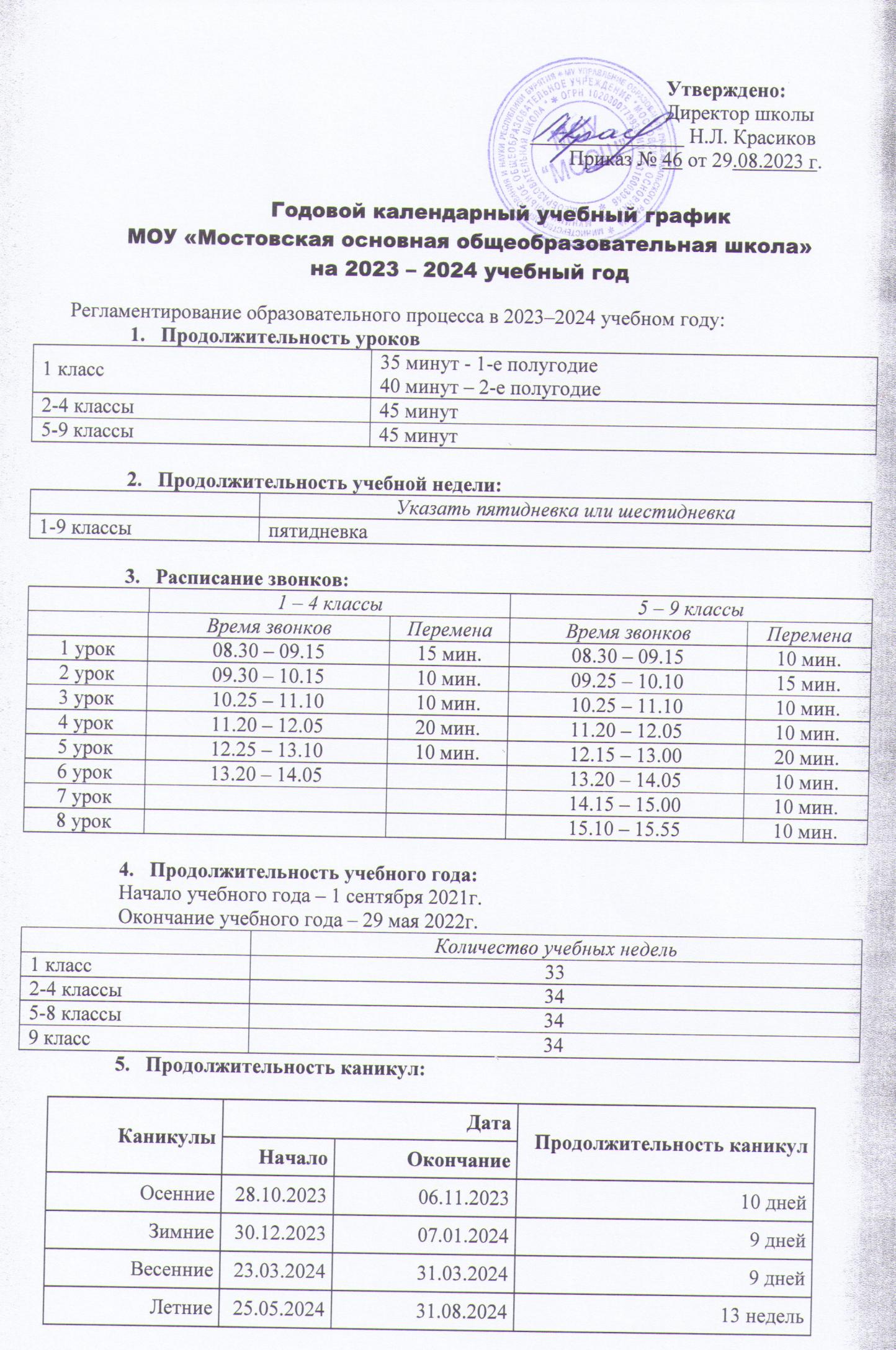 Продолжительность четвертей:Формы и сроки промежуточной аттестации:Учащиеся 2-9 классов ежегодно проходят промежуточную аттестацию.Сроки проведения промежуточной аттестации определяются в соответствии с календарным графиком работы и образовательной программой МОУ «Мостовская ООШ», начинаются с 1 мая и заканчиваются не позднее 20 мая текущего года.Для учащихся, обучающихся по индивидуальному учебному плану, сроки и порядок проведения промежуточной аттестации определяются индивидуальным учебным планом.Формами промежуточной аттестации являются:- письменная проверка – письменный ответ учащегося на один или систему вопросов (заданий). К письменным ответам относятся: домашние, проверочные, лабораторные, практические, контрольные, творческие работы; письменные отчёты о наблюдениях; письменные ответы на вопросы теста; сочинения, изложения, диктанты, рефераты и другое;- устная проверка – устный ответ учащегося на один или систему вопросов в форме ответа на билеты, беседы, собеседования и другое;- комбинированная проверка - сочетание письменных и устных форм проверок.График организации питания в школе: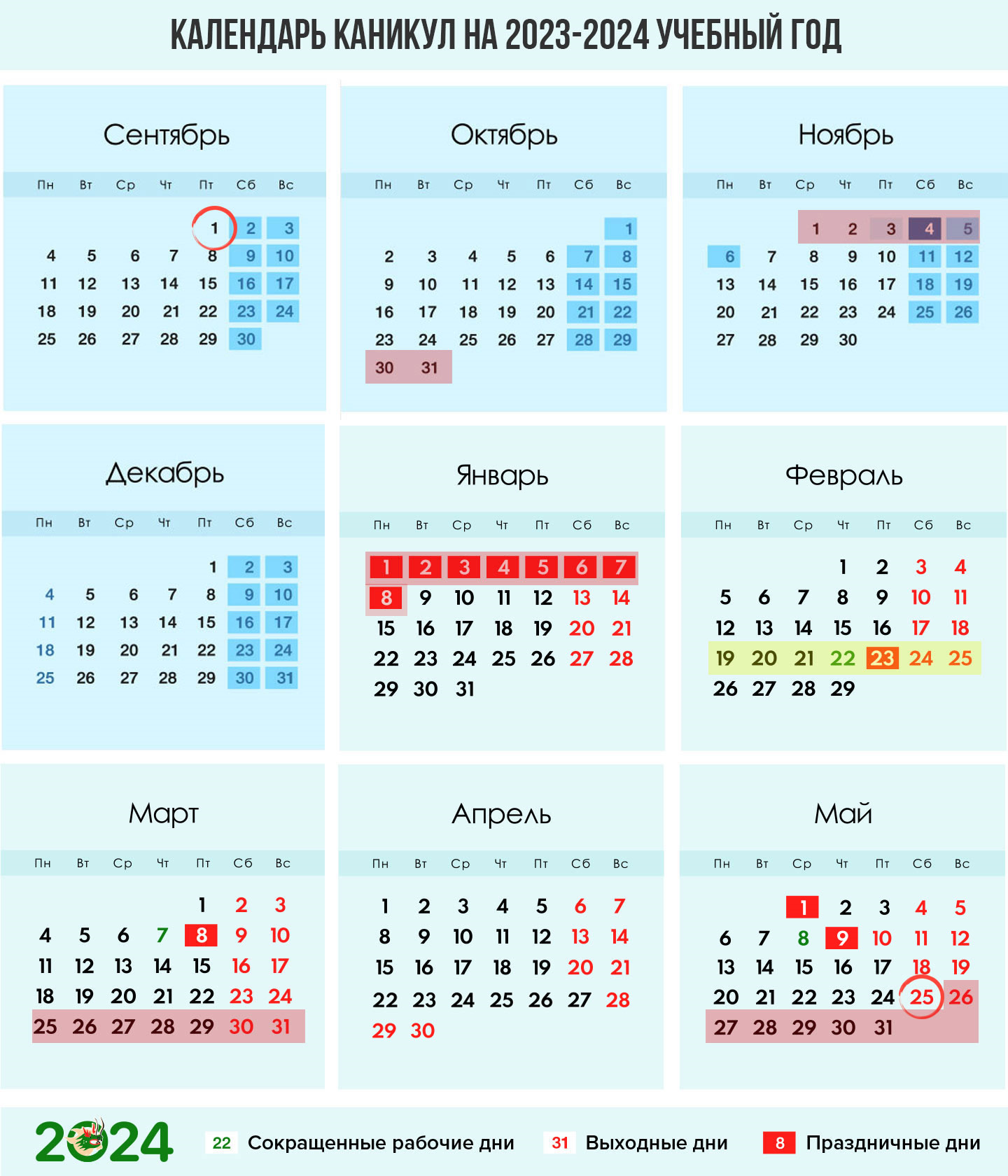 Четверти Сроки Количество дней (календарных)I01.09.2021 – 31.10.202143II08.11.2021 – 26.12.202135III10.01.2022 – 20.03.202247IV28.03.2022 – 29.05.202241Перемены, на которых организовано питание учащихсяПеремены, на которых организовано питание учащихсяКлассыПродолжительность переменЗавтрак1-я перемена09.15 - 09.301 - 415 минутЗавтрак2-я перемена10.10 – 10.255 - 915 минутОбед4-я перемена12.05 - 12.251 - 420 минутОбед5-я перемена13.00 – 13.205 - 920 минут